Nowogród Bobrzański, dn. 22 września 2023r.PP.6733.38.2022 ASOBWIESZCZENIENa podstawie art. 53 ust. 1 ustawy z dnia 27 marca 2003r. o planowaniu 
i zagospodarowaniu przestrzennym (t.j. Dz. U. z 2023 r., poz. 977) oraz art. 49 ustawy z dnia 14 czerwca 1960 r. Kodeksu postepowania administracyjnego – KPA (t.j. Dz.U. z 2023r. poz.775), zawiadamiam mieszkańców miasta i gminy Nowogród Bobrzański oraz strony występujące w postępowaniu podjętym na wniosek z dnia 24 lipca 2023r. Pana Jacka Bielińskiego działającego zgodnie z udzielonym pełnomocnictwem w imieniu 
i na rzecz inwestora ENEA Operator Sp. z o.o. , ul. Strzeszyńska 58, 60-479 Poznań o wydaniu:w dn. 21 sierpnia 2023r. przez Powiatowy Zielonogórski Zarząd Dróg, postanowienia  znak: PZZD.5531.37.2023.SO (uzgodnienie pozytywne),w dn. 25 sierpnia 2023r. przez Starostę Zielonogórskiego postanowienia znak: GG-I.6622.2.385.2023 (uzgodnienie pozytywne),w dn. 01 września 2023r. przez Powiatowego Konserwatora Zabytków postanowienia znak: KZ.4123.440.2023 (umorzenie postepowania), w dn. 07 września 2023r przez PGW WP, Zarząd Zlewni w Lwówku Śląskim, postanowienia znak: WR.ZPU.3.522.307.2023.WKw sprawie uzgodnienia projektu decyzji o lokalizacji inwestycji celu publicznego pod nazwą: budowa sieci elektroenergetycznej SN 20kV, budowa sieci elektroenergetycznej nn-0,4kV oraz budowa kontenerowych stacji transformatorowych 20/0,4kV wraz z przebudową sieci elektroenergetycznej napowietrznej SN 20kV i nn-0,4kV, na działkach nr ewid. 96/5, 415, 414/1, 83/2, 79/2, 469, 79/3, 427, 226/1, 78/1, 409, 443, 299/1, 444 w obrębie Przybymierz i na działkach nr ewid. 455/3, 361/3, 455/4, 4/10 w obrębie Skibice, w gminie Nowogród Bobrzański, zgodnie z art. 10 § 1 ustawy KPA, mogą zapoznać się z dokumentami ww sprawie w pokoju nr 205 w Urzędzie Miejskim w Nowogrodzie Bobrzańskim, ul. J. Słowackiego 11 w godzinach pracy urzędu po wcześniejszym umówieniu się telefonicznie.Jednocześnie na podstawie art. 79a k.p.a. informuję, że na dzień opublikowania niniejszego obwieszczenia nie występują przesłanki zależne od strony, mogące skutkować wydaniem decyzji niezgodnej z żądaniem strony.  BURMISTRZNowogrodu BobrzańskiegoPaweł MierzwiakSprawę prowadzi: stanowisko ds. planowania i zagospodarowani przestrzennego Urzędu Miejskiego 
w Nowogrodzie Bobrzańskim, ul. J. Słowackiego 11, pokój nr 205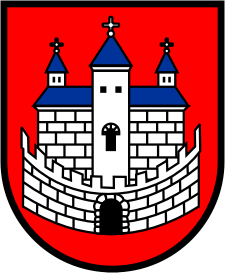 Burmistrz Nowogrodu BobrzańskiegoBurmistrz Nowogrodu BobrzańskiegoBurmistrz Nowogrodu Bobrzańskiegoul. J. Słowackiego 11      66-010 Nowogród Bobrzański NIP: 9291004928
e-mail:  gmina@nowogrodbobrz.pl,urzad@nowogrodbobrz.pl
web: www.nowogrodbobrz.plDni i godziny urzędowania: Poniedziałek  8.00-16.00wtorek - piątek.7.00 – 15.00Nr telefonów i faksów:   Centrala   +48517886284Fax             68 329-09-62Nr telefonów i faksów:   Centrala   +48517886284Fax             68 329-09-62